četrtek, 14. 5. 2020Pozdravljeni učenci.Ocene sem vam včeraj poslala. Če kdo ni dobil sporočila, naj mi prosim piše.V torek smo začeli s štirikotniki.   Pozabila sem napisati, da  vso snov  o štirikotnikih pišemo v brezčrtni zvezek.Za začetek rešimo nalogo o štirikotnikih. Nalogo reši sam.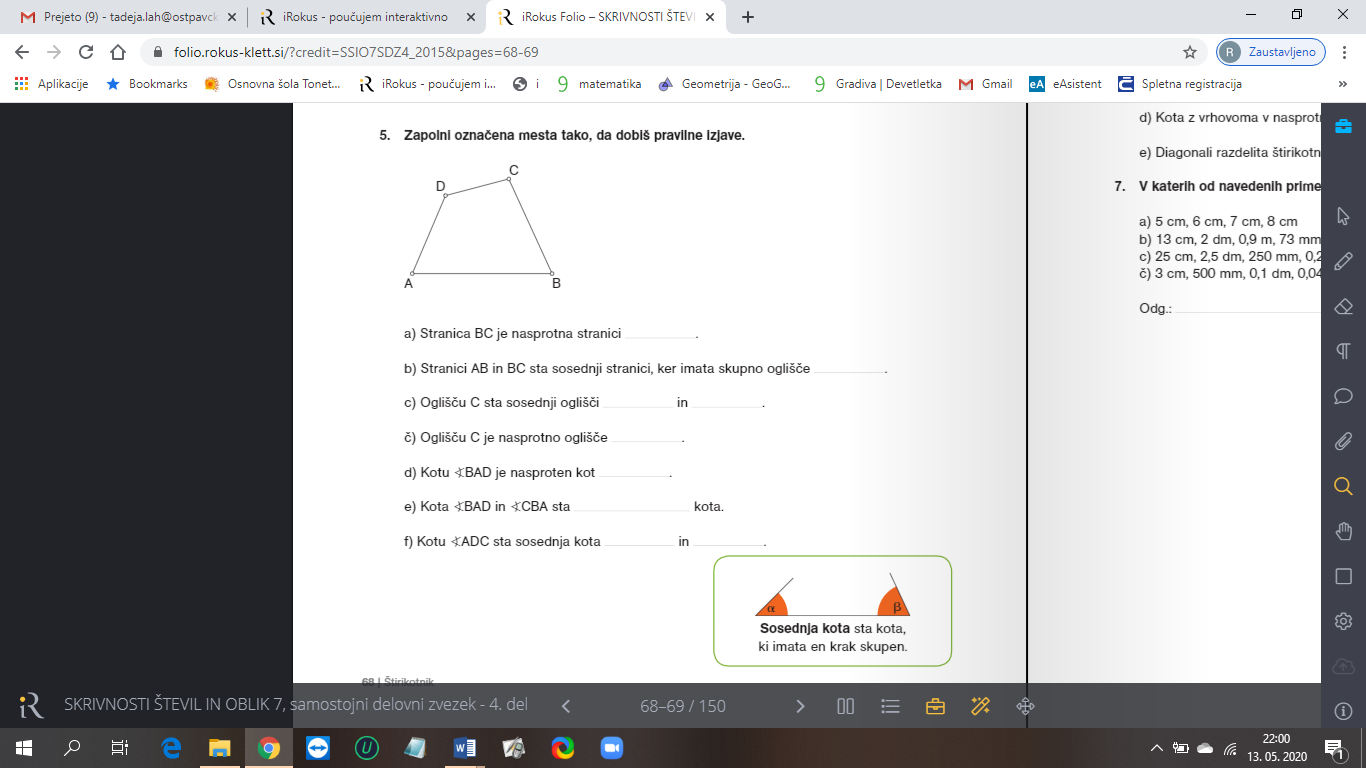 Preveri svoje rešitve:ADBB in DASosednja in Si rešil vse prav? Naslov današnje ure:  KOTI ŠTIRIKOTNIKANa list papirja narišimo en poljuben štirikotnik.  Označimo  njegove notranje  kote, loke nariši s šestilom. Vsak notranji kot pobarvaj z različno barvo. Glej spodnjo sliko.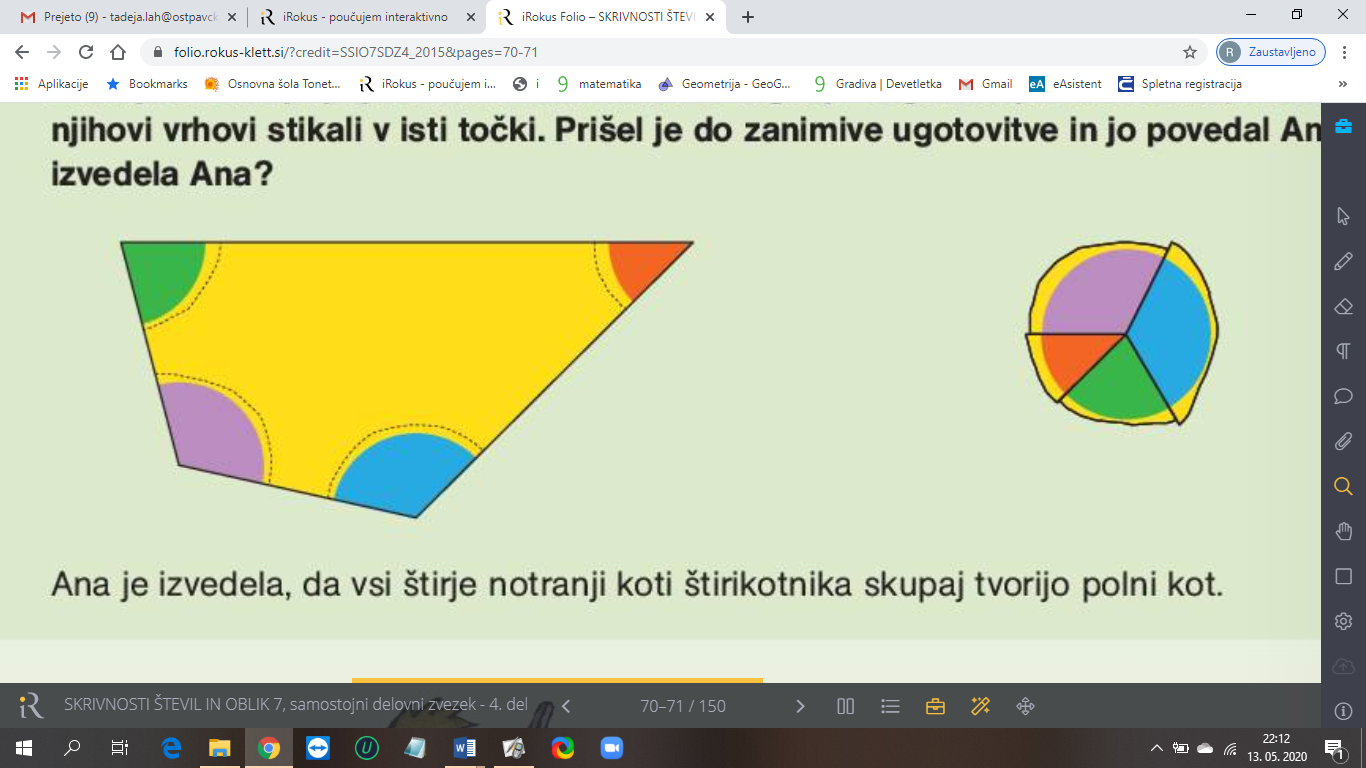 Štirikotnik izreži. Sedaj  štirikotnik razreži na 4 kose tako, da izrežeš kote. Izrežeš približno  po črtkanih črtah, kot so označene  na  moji sliki. Kaj dobiš, če kote sestaviš skupaj tako, da se njihovi vrhovi stikajo? 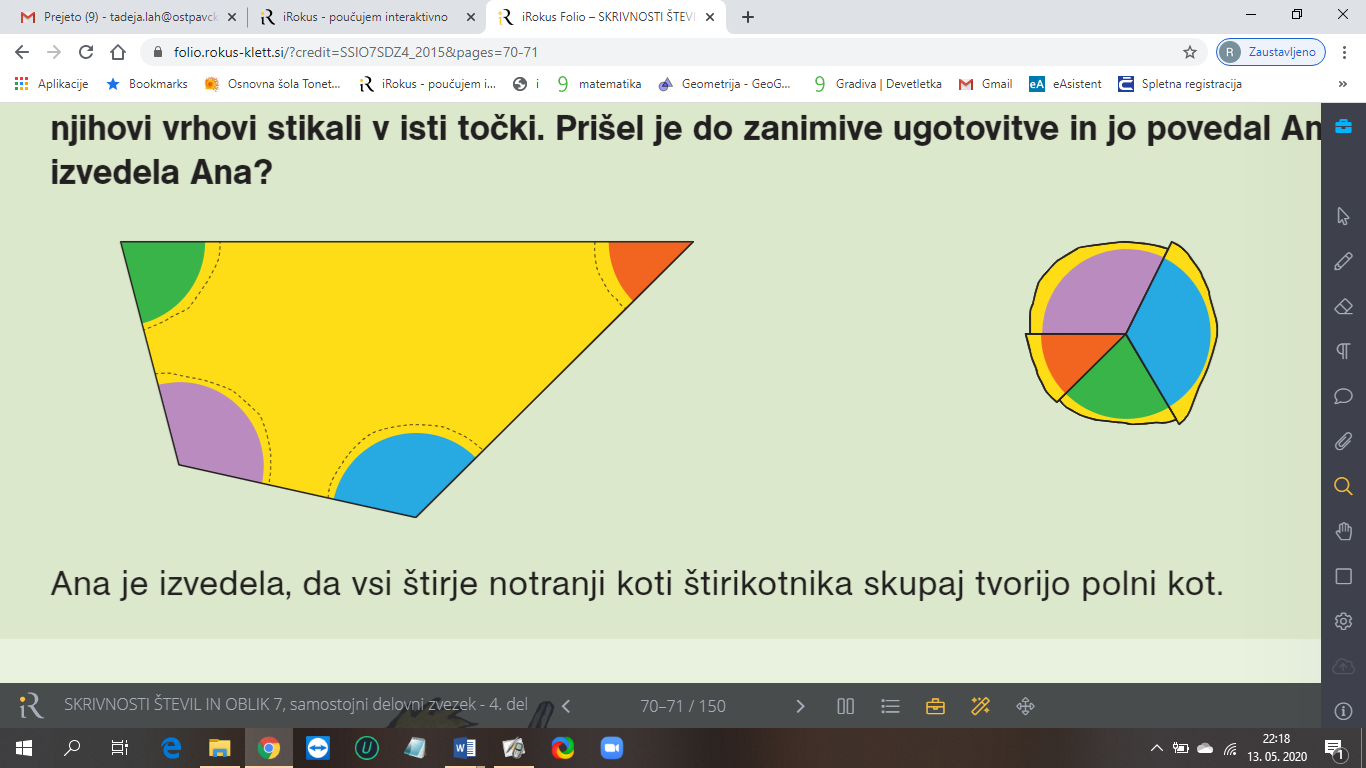 Dobiš krog. Iz tega lahko sklepamo, da vsi štirje notranji koti skupaj tvorijo polni kot, 360°.»Krog« nalepi v zvezek.Vsota notranjih kotov štirikotnika je 360°.Koliko pa je vsota zunanjih kotov?Narišimo poljuben štirikotnik in označimo notranje in zunanje kote.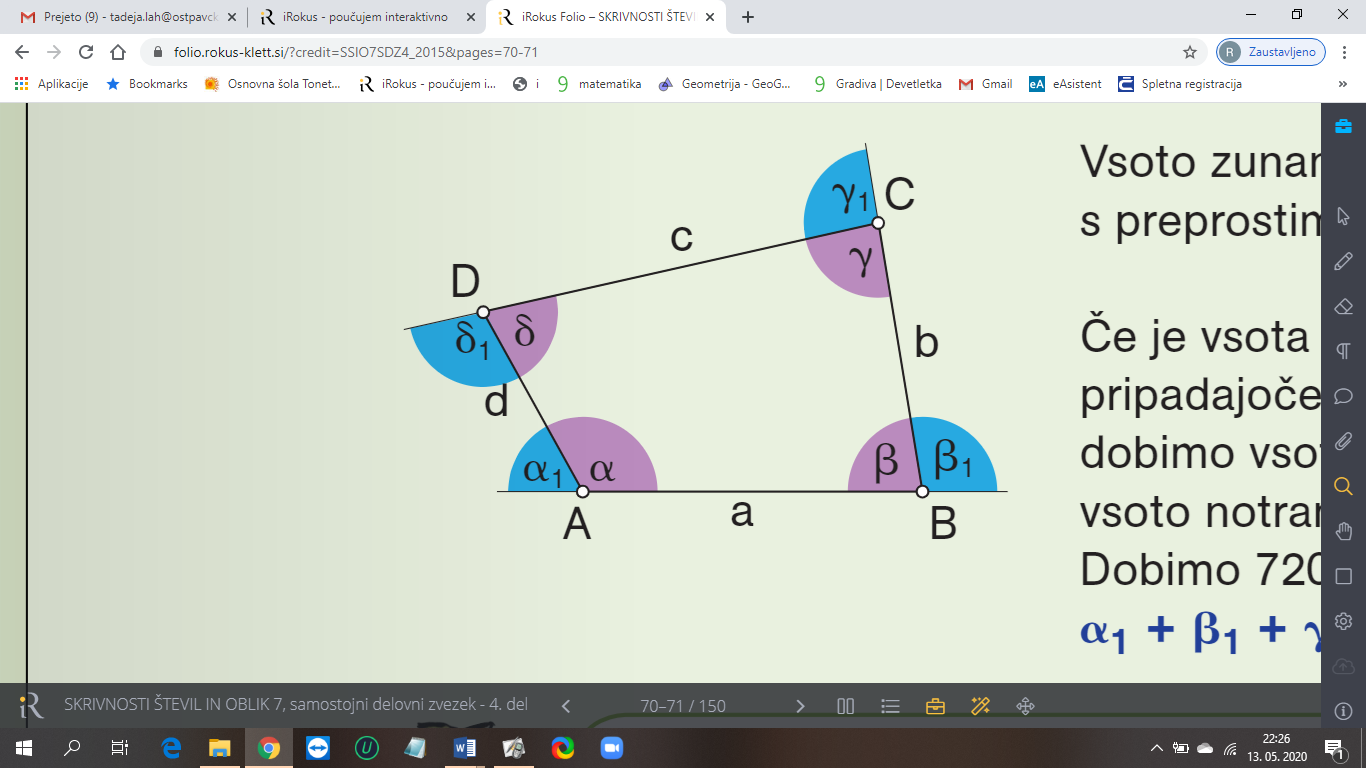 	Notranji koti so Zunanji koti so  	V vsakem oglišču je vsota notranjega in zunanjega kota enaka 180°. 	Izmeri vse svoje  zunanje kote in jih seštej. Koliko dobiš? ______			 Vstavi podatke, ki si jih izmeril in izračunaj  ______						vsoto ____________Če si prav izmeril zunanje kote, si ugotovil, da je Vsota znanjih kotov štirikotnika je 360°. Primera:Izračunaj velikosti označenih kotov. Pozor: kotov ne merimo, ker niso narisani v merilu.a)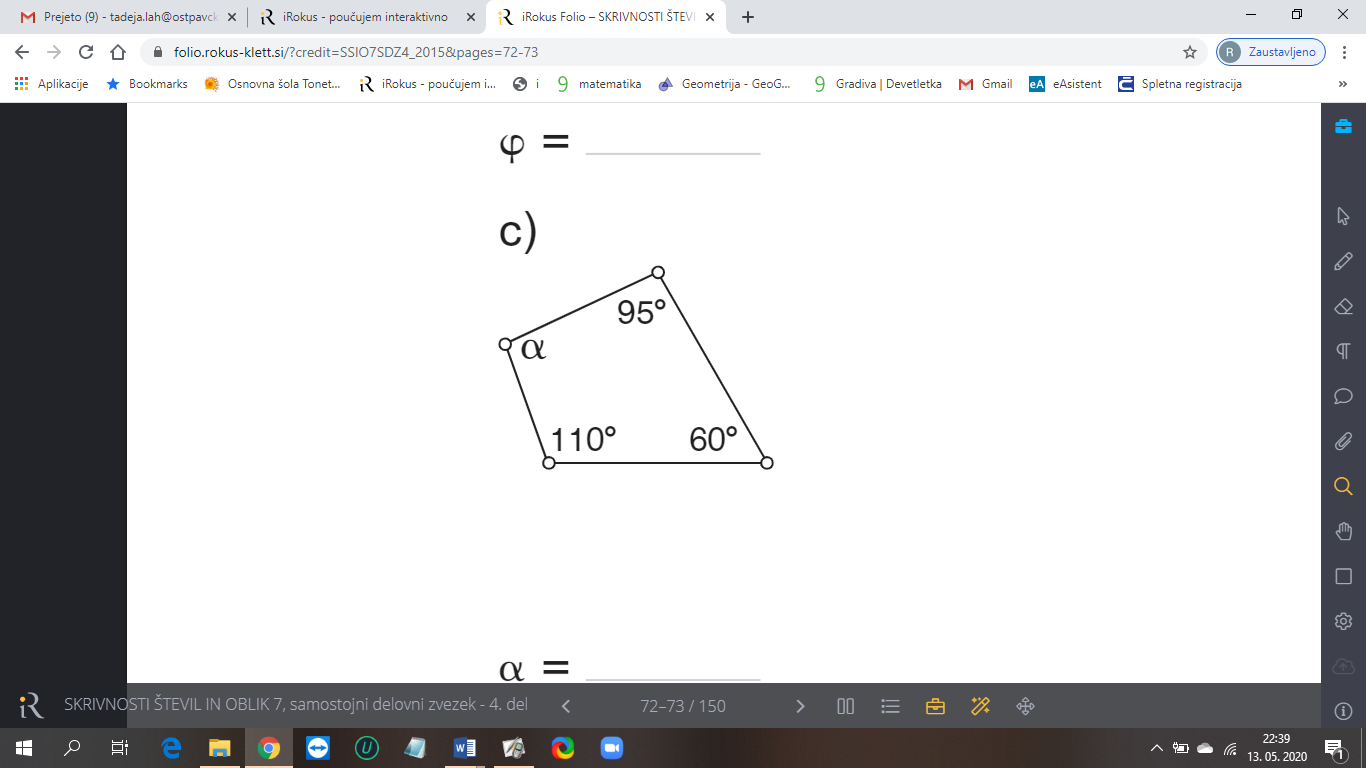 b)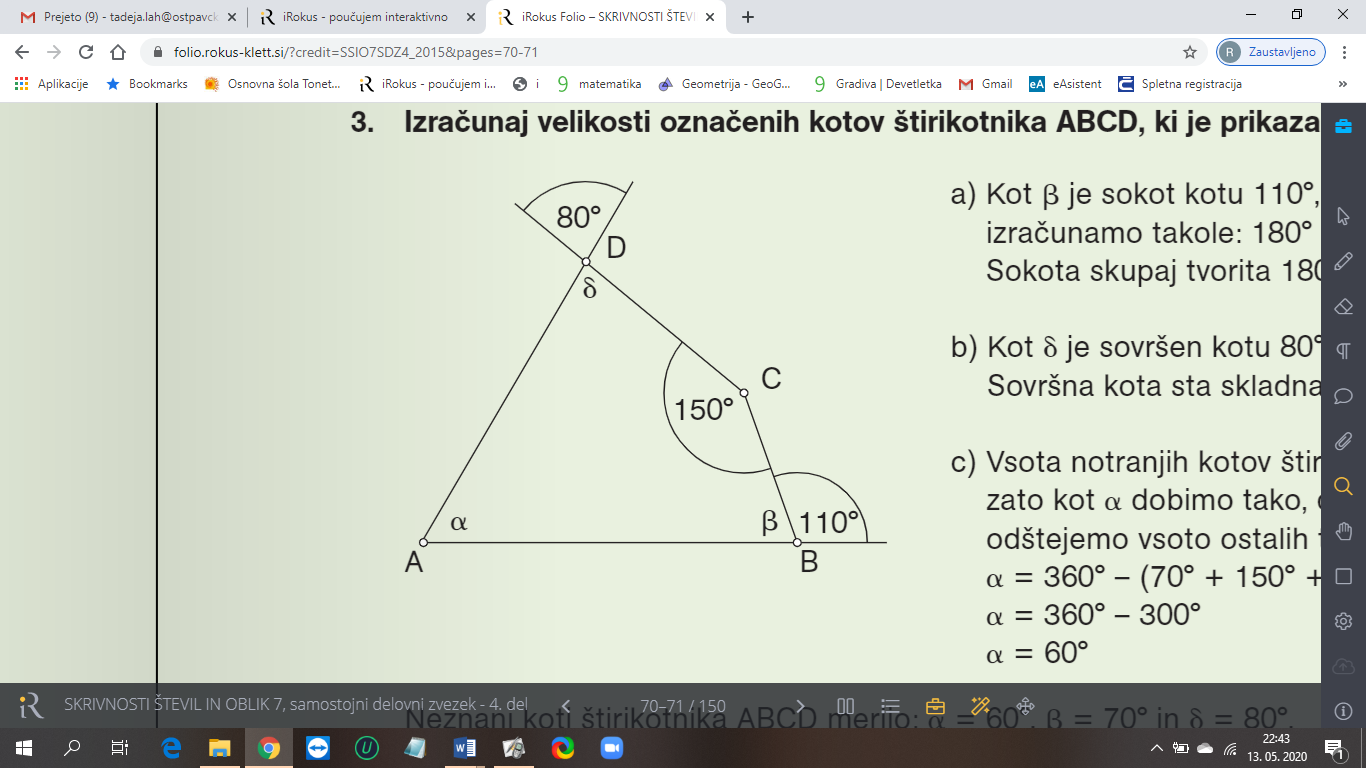 Najprej izračunamo kot  . Kot  je sovršen  kotu 80 °, zato je   .Izračunamo kot  Izračunamo  Reši nalogo 3 iz učbenika na strani 140. Rešeno nalogo mi pošlji.